台灣生物等同性荷爾蒙學會（BHAT）「生物等同性荷爾蒙與健康老化」學術研討會 暨第一屆第三次理監事聯席會議時間：2021年12月12日（日）08:30-12:00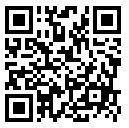 地點：台大集思會議中心柏拉圖廳（台北市大安區羅斯福路四段85號B1, 交通方式：請見下列網址）。另同步舉行線上視訊會議。報名方式：請先轉帳繳費後再填寫Google表單完成報名。相關資訊請見網址（https://reurl.cc/730bpk） 或掃描右側QR Code。主辦單位：台灣生物等同性荷爾蒙學會贊助單位：博賞醫藥、富霖生技、源之田生技、瑪里士實業、優龍(股)公司等繼續教育學分：台灣家庭醫學會、台灣泌尿科醫學會、台灣婦產科醫學會學分申請中TimeTopicsSpeakersModerators08:30-08:50報到報到報到08:50-09:00主席致詞—唐雲華醫師/理事長主席致詞—唐雲華醫師/理事長主席致詞—唐雲華醫師/理事長09:00-09:50如何透過生物等同性荷爾蒙療法達到健康老化（How to achieve healthy aging through BHRT）唐雲華醫師/理事長簡邦平教授/顧問09:50-09:55Q&AQ&AQ&A09:55-10:45男性荷爾蒙與健康老化（Male hormones and Healthy aging）簡邦平教授/顧問宋晏仁教授/院長10:45-10:50Q&AQ&AQ&A10:50-11:05中場休息中場休息中場休息11:05-11:55女性荷爾蒙與健康老化（Female hormones and Healthy aging）張宇琪醫師/理事歐瀚文醫師/理事11:55-12:00Q&AQ&AQ&A12:00-12:20合照合照合照12:30~第一屆第三次理監事聯席會議第一屆第三次理監事聯席會議第一屆第三次理監事聯席會議